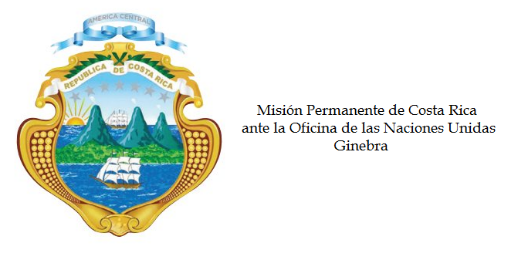 ___________________________________________________________________________________
Consejo de Derechos Humanos35ª Sesión del Grupo de Trabajo sobre el Examen Periódico UniversalIntervenciónTurquíaGinebra, 28 de enero de 2020
Declaración de Costa Rica___________________________________________________________________________________Gracias Señora Presidente, Costa Rica saluda a la delegación de Turquía. Acogemos con satisfacción las diversas acciones emprendidas para mejorar el acceso a la educación, pero las autoridades deben trabajar aún más para disminuir la alta tasa de deserción escolar de las niñas, particularmente en las zonas rurales y las comunidades de refugiados.Mi delegación recomienda: 1. Garantizar la independencia e imparcialidad del poder judicial en la ley y en la práctica. 2. Asegurar la existencia de espacios para ejercer los derechos a la libertad de reunión pacífica, expresión y asociación.3. Crear mecanismos seguros y eficientes para que las mujeres, particularmente las refugiadas, denuncien los casos de violencia de género, incluida la violencia sexual; así como lanzar campañas para incentivarlas a hacerlo.Muchas gracias.125 palabras